PONOVIMO KAKO TREBA IZGOVARATI RIJEČI…ZADATAK: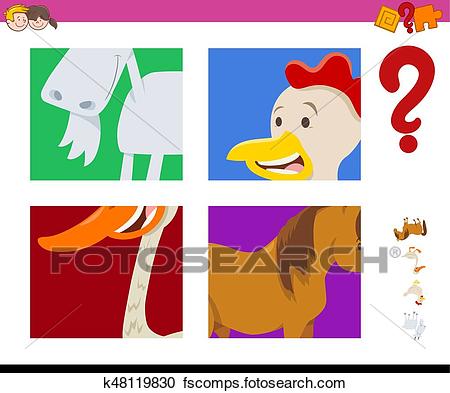 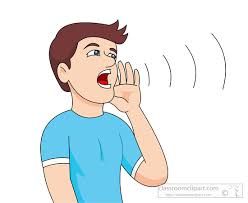 PONOVI IMENOVANJE SVIH SLIČICA KOJE SMO UČILI OVAJ MJESEC, IZGOVARAJUĆI IH GLASNO, JASNO I RAZGOVJETNO.